Brennesselspinat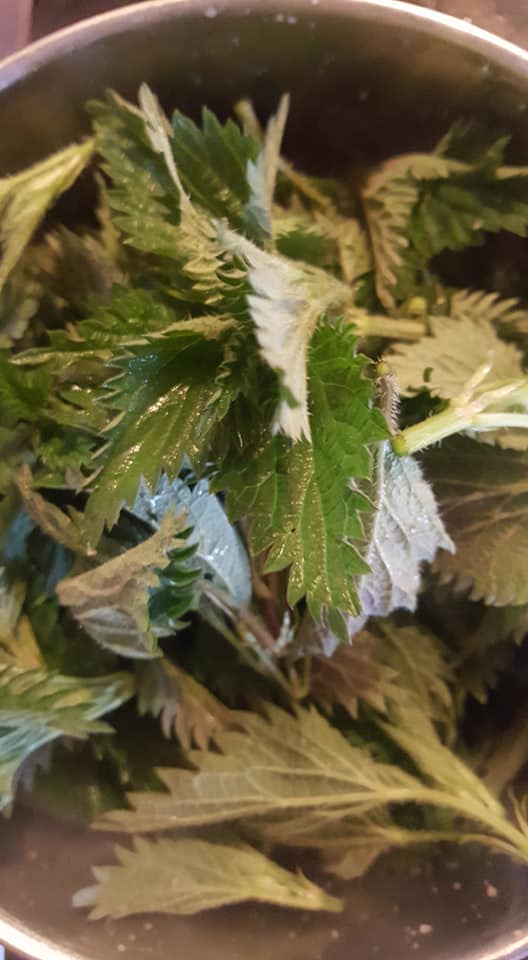 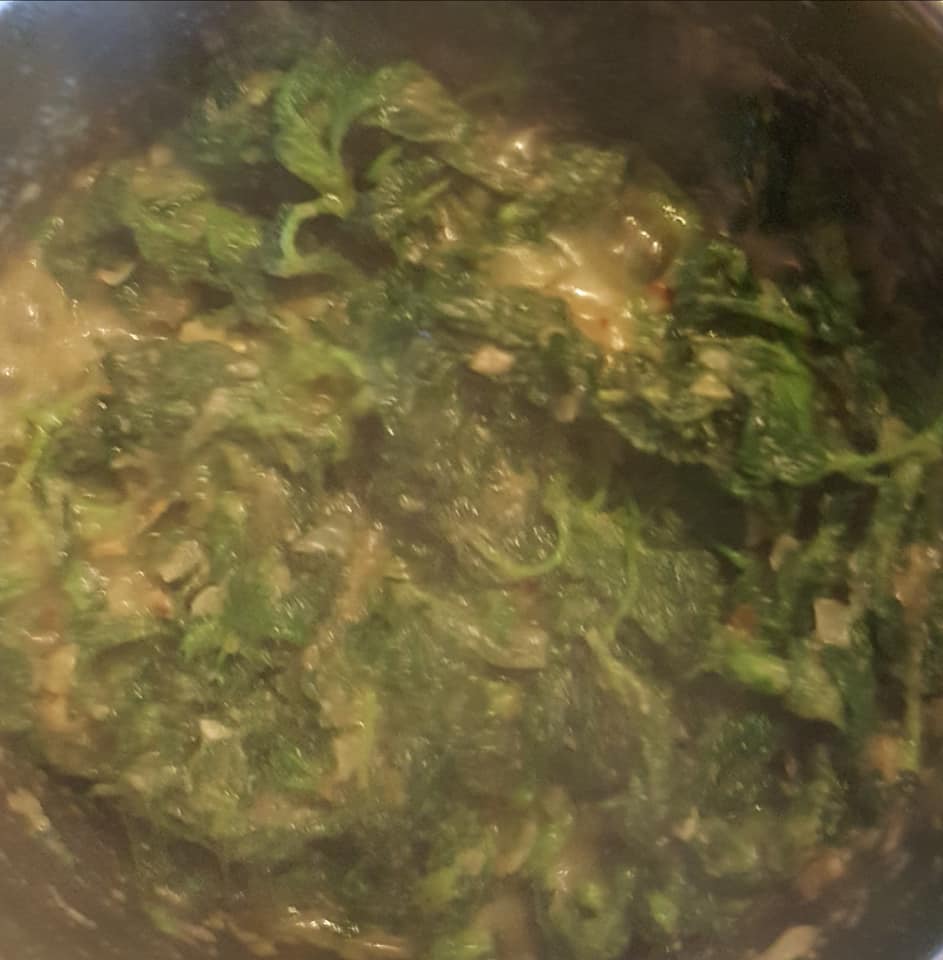 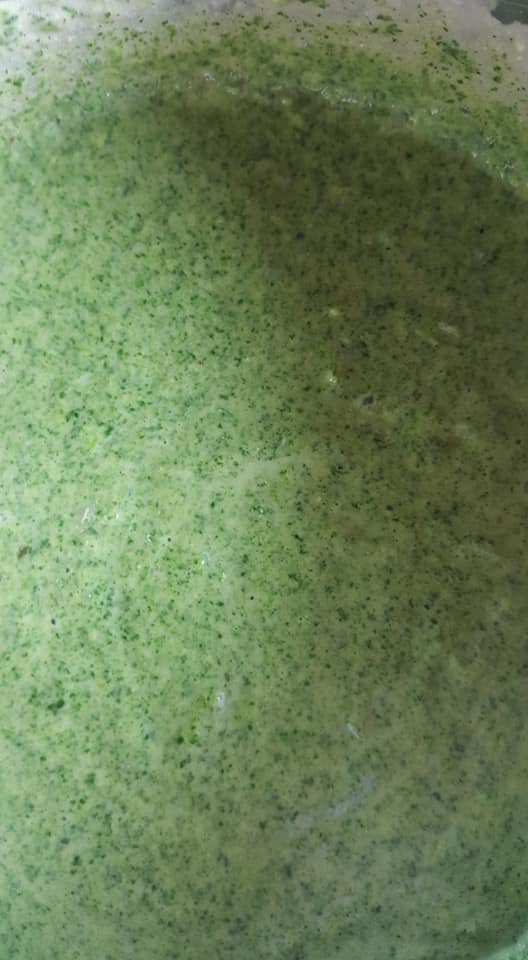 © Matej, privat.Matej hat während der Corona Zeit zu Hause mit seiner Familie Brennesselspinat gekocht.Hier das Rezept. Matej, OŠ Apače, Slowenien.Zutaten:500 g junge Brennesselblätter1 kleine Zwiebel1 Knoblauchzehe1 Eßlöffel Öl2 Eßlöffel Semmelbrösel1 Becher SauerrahmSalz und PfefferZubereitung:Brennessel waschen und abtropfen lassen.Zwiebeln in Würfel schneiden, in einem Topf auf 1 EL Öl goldbraun anbraten.2 EL Semmelbrösel hinzugeben und goldbraun anbraten.Brennesseln hinzugeben und gut durchdünsten.Sauerrahm hinzumischen, kurz aufkochen lassen und pürrieren.Nach Geschmack mir Salz und Pfeffer würzen.Mit Spiegelei und Kartoffelpürre servieren.